CADERNO DE MEMBROS 2018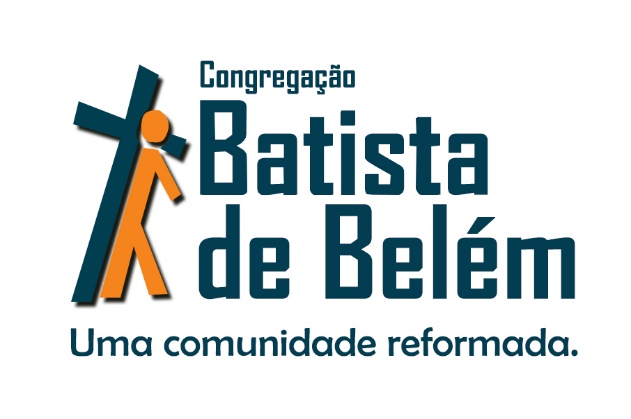 ÍndiceApresentação..................................................................Catecismo Nova Cidade ..................................................Catecismo para crianças pequenas..................................Rol de membros da congregação ....................................Pacto de compromisso dos membros .............................Metas congregacionais para 2018 ...................................Folheto Evangelístico Heart Cry ......................................Plano de leitura anual da Bíblia ......................................APRESENTAÇÃOSer membro de uma igreja cristã é muito mais do que fazer parte de um clube. Somos parte da família de Deus, irmãos em Cristo, fazemos parte do corpo cujo cabeça é Jesus. Como membros temos privilégios e responsabilidades em uma igreja local. Assim como temos oportunidade de cultuar o Senhor, sermos pastoreados, participarmos da comunhão uns com os outros entre outras atividades. Também temos responsabilidades nas quais firmamos compromisso (você pode relembrá-las em nosso pacto de compromisso dos membros com a igreja*).Uma igreja saudável é composta de membros e famílias saudáveis. Para isso, é importante que não somente durante os cultos dominicais ou classes estejamos em contato com o Senhor e Sua Santa Palavra, mas que a espiritualidade seja habitual em nossas vidas e lares. Para isso, incentivamos que cada membro da Congregação Batista de Belém busque diariamente ter tempo com o Senhor em oração e meditação nas Sagradas Escrituras, que dedique momentos em família para discipulado e cultos domésticos. Esses hábitos serão de grande valor para cada indivíduo, família, para a igreja e consequentemente para a sociedade.Por isso, neste caderno de membros você encontrará alguns recursos para ajudar você em sua jornada de adoração no lar. Estes são: o Catecismo Nova Cidade, para ser instruído e relembrado da sã doutrina, o Catecismo para crianças pequenas para você ensinar seus filhos, sobrinhos, irmãos menores, etc. Além disso, você encontrará o rol de membros de nossa igreja para lembrarmos de orar por cada membro e cuidarmos uns dos outros, o pacto de compromisso dos membros para relembrarmos de nossas responsabilidades como cristãos,  metas congregacionais para este ano, se Deus quiser, trabalharmos juntos para o avanço do evangelho em nossa cidade. Você também encontrará o folheto evangelístico do ministério Heart Cry para ajudar você a evangelizar vizinhos e amigos que ainda não são cristãos. Por fim, um Plano de leitura bíblico para ajudar você a se disciplinar na leitura anual da bíblia.Esperamos que esse caderno lhe ajude em sua caminhada com o Senhor durante esse ano. Lembre-se, faça tudo para a glória de Deus.     Dicas para a adoração no larCulto doméstico: Você pode separar alguns dias da semana, de preferência quando não tiver reuniões na igreja, para adoração ao Senhor reunidos em família (algumas famílias fazem diariamente). A estrutura pode ser simples: Oração inicial, dois ou três cânticos, leitura bíblica (sugestão: pelo menos 1 capítulo), alguma reflexão sobre o que foi lido e oração final. Se for um casal, o marido deve ser o responsável por conduzir a adoração no lar. *Sugestão: Incluir uma pergunta do catecismo por semana para memorização e reflexão. Isso também pode ser feito com versículos bíblicos. Devocional: Você pode separar um tempo diariamente para orar e meditar na Palavra do Senhor. Um tempo tranquilo dedicado exclusivamente a isso, onde outras atividades não irão atrapalhar. Sugestão: Se possível, dedique uma hora do seu dia para isso.Dicas aos pais e mães: Busquem ser um exemplo de cristãos para seus filhos, amando o Senhor e valorizando sua Palavra na rotina da casa, ensinem, discipulem e disciplinem seus filhos quando necessário. Demonstrem o temor do Senhor, fortaleçam o relacionamento de vocês e demonstrem o papel de cada um na família, orem antes das refeições, passem tempo com seus filhos, tirem suas dúvidas, ensinem sobre a importância da igreja, deem bons exemplos com seus testemunhos e estimulem bons conteúdos. Assim vocês buscarão fortalecer a família para a glória de Deus.CATECISMO NOVA CIDADE    Adaptado por Tim Keller & Sam Shammas dos catecismos Reformados. Copyright © 2012 by Redeemer Presbyterian ChurchPARTE 1 Deus, Criação e Queda, Lei. Pergunta 1 - Qual é a nossa única esperança na vida e na morte? Que nós não somos de nós mesmos, mas pertencemos, corpo e alma, na vida e na morte a Deus e ao nosso Salvador Jesus Cristo. (Romanos 14.7-8) Pergunta 2 - O que é Deus? Deus é o criador e o sustentador de todos os seres humanos e de todas as coisas. Ele é eterno, infinito e imutável em seu poder e perfeição, divindade e gloria, sabedoria, justiça e verdade. Nada ocorre exceto por meio dele e por sua vontade. (Salmos 86.8-10,15) Pergunta 3 - Quantas pessoas existem em Deus? Existem três pessoas no único vivo e verdadeiro Deus: o Pai, o Filho e o Espírito Santo. Eles são os mesmos em substância, iguais em poder e gloria. (2Coríntios 13.13) Pergunta 4 - Como e por que Deus nos criou? Deus nos criou macho e fêmea em sua própria imagem para conhecê-lo, amá-lo, viver nele e glorificá-lo. E é justo que se fomos criados por Deus devemos viver para a sua gloria. (Gênesis 1.27) Pergunta 5 - O que mais Deus criou? Deus criou todas as coisas por sua poderosa Palavra, e toda sua criação era muito boa; tudo florescia sob seu governo amoroso. (Gênesis 1.31) Pergunta 6 - Como podemos glorificar a Deus? Glorificamos Deus quando nos alegramos nele, amando-o, crendo nele e obedecendo à sua vontade, aos seus mandamentos e à sua lei. (Deuteronômio 11.1)Pergunta 7 - O que a lei de Deus requer? Obediência pessoal, perfeita e perpétua; que amemos a Deus com todo o nosso coração, alma, mente e forças; e amemos o nosso próximo como a nós mesmos. O que Deus proíbe nunca deverá ser feito e o que Deus ordena sempre deverá ser feito. (Mateus 22.37-40)Pergunta 8 - O que é declarado na lei de Deus nos Dez Mandamentos? Não terás outros deuses diante de mim. Não farás para ti ídolos em forma de qualquer coisa acima nos céus, abaixo na terra ou embaixo d’água – não te curvarás diante deles ou lhes adorarás. Não tomarás em vão o nome do SENHOR teu Deus. Lembra-te de santificar o dia do Sábado. Honra o teu pai e a tua mãe. Não assassinarás. Não cometerás adultério. Não furtarás. Não darás falso testemunho. Não cobiçarás. (Êxodo 20.3)Não assassinarás” - Há implicação da diferença entre matar em legítima defesa e o assassinato. Pergunta 9 - O que Deus exige no primeiro, segundo e terceiro mandamentos? Primeiro, que conheçamos e confiemos em Deus como o único Deus vivo e verdadeiro. Segundo, que rejeitemos toda idolatria e não adoremos a Deus de modo impróprio. Terceiro, que tratemos o nome de Deus com temor e reverência, honrando também sua Palavra e obras. (Deuteronômio 6.13-14) Pergunta 10 - O que Deus exige no quarto e quinto mandamentos? Quarto, que no dia do sábado passemos o nosso tempo em adoração pública e privada a Deus, descansando de nossa rotina de trabalho, servindo a Deus e aos outros, antecipando assim o Sábado Eterno. Quinto, que amemos e honremos o nosso pai e a nossa mãe, submetendo-nos à sua disciplina piedosa e direção. (Levítico 19.3)Na linguagem piedosa dos reformados e puritanos, o termo “sábado” é sinônimo de domingo.  Pergunta 11 - O que Deus exige nos sexto, sétimo e oitavo mandamentos? Sexto, que não devemos ferir, odiar ou ser hostil ao nosso próximo, mas ser pacientes e mansos, buscando tratar nossos inimigos com amor. Sétimo, que nos abstenhamos da imoralidade sexual vivendo pura e fielmente, tanto no casamento quanto na vida de solteiro, rejeitando toda ação, olhar, palavras, pensamentos ou desejos impuros e tudo mais que nos possa levar a isso. Oitavo, que não devemos tomar, sem permissão, aquilo que pertence a outro, nem deixemos de dar qualquer bem a quem possamos beneficiar. (Romanos 13.9) Pergunta 12 - O que Deus exige no nono e décimo mandamentos? Nono, que não devemos mentir ou enganar, mas falar a verdade em amor. Décimo, que sejamos contentes, sem invejar ninguém nem nos ressentirmos do que Deus dá aos outros ou a nós. (Tiago 2.8) Pergunta 13 - É possível alguém guardar a lei de Deus perfeitamente? Desde a queda, nenhum ser humano foi capaz de guardar a lei de Deus perfeitamente, mas constantemente a quebram em pensamento, palavras e ações. (Romanos 3.10-12) Pergunta 14 - Deus nos criou incapazes de guardar a sua lei? Não, mas por causa da desobediência de nossos primeiros pais, Adão e Eva, toda a criação está caída; somos todos nascidos em pecado e culpa, corruptos em nossa natureza e incapazes de guardar a lei de Deus. (Romanos 5.12) Pergunta 15 - Uma vez que ninguém consegue guardar a lei, qual é o seu propósito? Que possamos conhecer a natureza santa de Deus e a sua vontade e a natureza pecaminosa e desobediente de nossos corações; e assim nossa necessidade de um Salvador. A lei também ensina e nos exorta a viver uma vida digna do nosso Salvador. (Romanos 3.20) Pergunta 16 - O que é pecado? Pecado é rejeitar ou ignorar Deus no mundo que Ele criou, se rebelando contra Ele por viver sem tê-lo como referencial da nossa vida, não sendo nem fazendo o que Ele exige em sua lei resultando nossa morte e desintegração de toda criação. (1João 3.4) Pergunta 17 - O que é idolatria? Idolatria é confiar nas coisas criadas em vez do Criador tendo nelas nossa esperança, felicidade, significado e segurança. (Romanos 1.21,25) Pergunta 18 - Deus permitirá que nossa desobediência e idolatria fiquem impunes? Não, todo pecado é contra a soberania, santidade e bondade de Deus e contra sua lei justa, e Deus está irado de forma justa contra todos nossos pecados e os punirá em seu justo julgamento tanto nesta vida como na vida do porvir. (Efésios 5.5-6) Pergunta 19 - Há alguma forma de escapar do castigo e ser trazido ao favor de Deus? Sim, para satisfazer sua justiça, o próprio Deus, por pura misericórdia, nos reconciliou consigo mesmo, nos libertando do pecado e do castigo do pecado, por um Redentor. (Isaías 53.10-11) Pergunta 20 Quem é o Redentor? O único Redentor é o Senhor Jesus Cristo, o Filho eterno de Deus, no qual Deus se tornou homem e tomou sobre si mesmo o castigo pelo pecado. (1Timóteo 2.5) PARTE 2 Cristo, Redenção, Graça. Pergunta 21 - Que tipo de Redentor é necessário para nos trazer de volta a Deus? Um que seja verdadeiramente humano e também verdadeiramente Deus. (Isaías 9.6) Pergunta 22 - Por que o Redentor tem de ser verdadeiramente humano? Porque pela natureza humana ele pode, em nosso lugar, obedecer perfeitamente toda a lei e sofrer o castigo do pecado humano; e assim ele pode simpatizar com nossas fraquezas. (Hebreus 2.17) Pergunta 23 - Por que o Redentor tem de ser verdadeiramente Deus? Porque pela sua natureza divina a sua obediência e o seu sofrimento seriam perfeitos e eficazes; e assim ele seria capaz de suportar a justa ira de Deus contra o pecado e ainda vencer a morte. (Atos 2.24) Pergunta 24 - Por que foi necessário que Cristo, o Redentor, morresse? Uma vez que a morte é o castigo do pecado, Cristo morreu voluntariamente em nosso lugar para nos libertar do poder e da punição do pecado e nos trazer para Deus. Por sua morte expiatória substitutiva, unicamente ele nos redimiu do inferno e adquiriu para nós o perdão dos pecados, a justiça e a vida eterna. (Colossenses 1.21-22) Pergunta 25 - A morte de Cristo significa que todos os nossos pecados podem ser perdoados? Sim, porque a morte de Cristo na cruz pagou totalmente o castigo do nosso pecado, Deus graciosamente imputou a justiça de Cristo a nós como se fosse a nossa própria justiça e nunca mais se lembrará dos nossos pecados. (2Coríntios 5.21) Pergunta 26 - O que mais a morte de Cristo redime? A morte de Cristo é o início da redenção e a renovação de todas as partes da criação caída, bem como ele poderosamente governa todas as coisas para sua própria glória e para o bem de sua criação. (Colossenses 1.19-20) Pergunta 27 - Todas as pessoas, assim como foram perdidas por meio de Adão, serão salvas por meio de Cristo? Não, só aquelas que foram eleitas por Deus e unidas a Cristo pela fé. No entanto, Deus em sua misericórdia, demonstra graça comum, mesmo àqueles que não são eleitos, ao restringir os efeitos do pecado e os habilitando ao desenvolvimento da cultura para o bem estar humano. (Romanos 5.17) Pergunta 28 - O que acontece após a morte àqueles que não estão unidos a Cristo pela fé? No dia do juízo, eles receberão a terrível, mas justa, sentença de condenação pronunciada contra eles. Eles serão expulsos da presença favorável de Deus, no inferno, para serem com justiça e severidade punidos eternamente. (João 3.16-18, 36) Pergunta 29 - Como podemos ser salvos? Somente pela fé em Jesus Cristo e na sua morte expiatória substitutiva na cruz; assim, mesmo que sejamos culpados de ter desobedecido a Deus e sermos inclinados a todo mal, Deus, sem nenhum mérito de nossa parte, mas somente por pura graça, nos imputa a perfeita justiça de Cristo quando nos arrependemos e cremos nele. (Efésios 2.8-9)Esta imputação é definitiva, portanto, não pode ser repetida. Isto implica que a salvação é “imperdível”. Pergunta 30 - O que é fé em Jesus Cristo? Fé em Jesus Cristo é reconhecer a verdade de tudo que Deus revelou em sua Palavra, confiar e descansar nele somente para a salvação o recebendo como Ele é oferecido a nós no evangelho. (Gálatas 2.20) Pergunta 31 - O que cremos ser a verdadeira fé? Tudo o que é nos ensinado no evangelho. O Credo Apóstolico expressa o que cremos nessas palavras: Creio em Deus, o Pai Todo-Poderoso, Criador do céu e da terra. E em Jesus Cristo, seu Único Filho, Nosso Senhor, O qual foi concebido pelo poder do Espírito Santo, nasceu da Virgem Maria, Padeceu sob Pôncio Pilatos; Foi crucificado, morto e sepultado; ao terceiro dia ressuscitou dos mortos Ele subiu ao céu e está sentado à direita do Deus Pai Todo-Poderoso, De onde virá para julgar os vivos e os mortos, Creio no Espírito Santo Na Santa Igreja Universal, na comunhão dos santos, no perdão dos pecados, na ressurreição do corpo, na vida eterna Amém. (Judas 3) Pergunta 32 - O que significam justificação e santificação? Justificação significa a nossa justiça declarada diante de Deus, feito possível pela morte e ressurreição de Cristo por nós. Santificação significa o nosso crescimento gradual na justiça, feito possível pela obra do Espírito em nós. (1Pedro 1.1-2) Pergunta 33 - Aqueles que têm a sua fé em Cristo devem buscar a sua salvação por meio de suas próprias obras ou em outro lugar? Não, não devem, uma vez que tudo o que é necessário para a salvação é encontrado em Cristo. Buscar a salvação pelas boas obras é negar que Cristo é o único Redentor e Salvador. (Galátas 2.16) Pergunta 34 - Uma vez que somos redimidos somente pela graça, por intermédio somente de Cristo, precisamos ainda fazer boas obras e obedecer à Palavra de Deus? Sim, porque Cristo, nos redimindo por seu sangue, também nos renova pelo seu Espírito; de modo que a nossa vida possa mostrar amor e gratidão a Deus; e assim estejamos seguros da nossa fé em Cristo pelos frutos; e que, dessa maneira, pelo nosso procedimento piedoso, outros sejam ganhos para Cristo. (1Pedro 2.9-12) Pergunta 35 - Uma vez que somos redimidos somente pela graça, por meio somente da fé, de onde vem esta fé? Todos os dons nós recebemos de Cristo por meio do Espírito Santo, incluindo a própria fé. (Tito 3.4-6) PARTE 3 Espírito, Restauração, Crescimento em Graça. Pergunta 36 - O que cremos sobre o Espírito Santo? Que ele é Deus, coeterno com o Pai e o Filho, e que Deus o concede irrevogavelmente a todos os que creem. (João 14.16-17) Pergunta 37 - Como o Espírito Santo nos ajuda? O Espírito Santo nos convence dos nossos pecados, nos conforta, nos guia, nos dá dons espirituais e o desejo de obedecer a Deus; e ele nos capacita a orar e compreender a Palavra de Deus. (Efésios 6.17-18) Pergunta 38 - O que é oração? Oração é derramar nossos corações a Deus, em louvor, petição, confissão de pecado e ações de graça. (Salmos 62.8) Pergunta 39 - Com que atitude devemos orar? Com amor, perseverança e gratidão; em humilde submissão à vontade de Deus, sabendo que, por causa de Cristo, ele sempre ouve nossas orações. (Filipenses 4.6) Pergunta 40 - O que devemos orar? Toda a Palavra de Deus nos direciona e inspira quanto ao que devemos orar, incluindo a oração de Jesus que ele mesmo nos ensinou. (Efésios 3.14-21) Pergunta 41 - Qual é a Oração do Senhor? Pai nosso que estás no céu, santificado seja o teu nome; venha o teu reino, seja feita a tua vontade, assim na terra como no céu; o pão nosso de cada dia nos dá hoje; e perdoa-nos as nossas dívidas, assim como também temos perdoado aos nossos devedores; e não nos deixes entrar em tentação; mas livra-nos do mal. Pois teus são o reino, o poder e a glória, para sempre. Amém. (Mateus 6.9) Pergunta 42 - Como a Palavra de Deus deve ser lida e ouvida? Com diligência, preparo e oração; para que a aceitemos com fé, guardemos em nossos corações, e pratiquemos em nossas vidas. (2Timóteo 3.16-17) Pergunta 43 - O que são sacramentos ou ordenanças? Os sacramentos ou ordenanças dados por Deus e instituídos por Cristo, isto é, o batismo e a Ceia do Senhor, são sinais visíveis e selos aos quais estamos juntamente ligados como uma comunidade de fé à sua morte e ressurreição. Pelo uso que fazemos das ordenanças o Espírito Santo declara e nos sela mais plenamente a promessa do evangelho. (Romanos 6.4; Lucas 22.19-20) Pergunta 44 - O que é batismo? O batismo é o lavar com água no nome do Pai, do Filho e do Espírito Santo; isso significa e sela nossa adoção em Cristo, nossa purificação do pecado e nosso compromisso de pertencer ao Senhor e à sua igreja. (Mateus 28.19) Pergunta 45 - O batismo com água é a lavagem do pecado em si? Não, somente o sangue de Cristo e a renovação do Espírito Santo podem nos limpar do pecado. (Lucas 3.16) Pergunta 46 - O que é a Ceia do Senhor? Cristo ordenou a todos os cristãos que comessem do pão e bebessem do cálice em grata memória dele e da sua morte. A Ceia do Senhor é a celebração da presença de Deus em nosso meio; nos trazendo à comunhão com Deus e uns com os outros; alimentando e nutrindo as nossas almas. Ela também antecipa o dia quando comeremos e beberemos com Cristo no reino de seu Pai. (1Coríntios 11.23-26) Pergunta 47 - A Ceia do Senhor acrescenta alguma coisa à obra expiatória de Cristo? Não, Cristo morreu de uma vez por todas. A Ceia do Senhor é uma refeição pactual celebrando a obra expiatória de Cristo; além disso, também é uma forma de fortalecer a nossa fé quando olhamos para ele e um saborear antecipado do banquete futuro. Mas aqueles que participam com corações não arrependidos comem e bebem juízo para si. (1Pedro 3.18) Pergunta 48 - O que é igreja? Deus escolhe e preserva para si uma comunidade eleita para a vida eterna e unida pela fé, que junta, ama, segue, aprende e adora a Deus. Deus envia essa comunidade para proclamar o evangelho e prefigurar o reino de Cristo pela qualidade de sua vida em conjunto e de seu amor uns para com os outros. (1Tessalonicenses 2.13) Pergunta 49 - Onde está Cristo agora? Cristo ressuscitou corporalmente do túmulo ao terceiro dia após sua morte e está assentado à direita do Pai, governando seu reino e intercedendo por nós até retornar para julgar e renovar o mundo inteiro. (Efésios 1.20-21) Pergunta 50 - O que a ressurreição de Cristo significa para nós? Cristo triunfou sobre o pecado e a morte ao ser fisicamente ressuscitado, de maneira que todos os que confiam nele são levantados para uma nova vida neste mundo e para a vida eterna no mundo porvir. Assim como nós seremos um dia ressuscitados, igualmente este mundo será restaurado. Mas os que não confiam em Cristo ressurgirão para a morte eterna. (1Tessalonicenses 4.13-14) Pergunta 51 - Qual é a vantagem para nós da ascensão de Cristo? Cristo fisicamente ascendeu em nosso favor, assim como desceu à Terra fisicamente por nossa causa, e agora está nos advogando na presença de seu Pai, preparando um lugar para nós e também nos enviando o seu Espírito. (Romanos 8.34) Pergunta 52 - O que a esperança da vida eterna assegura para nós? Ela nos lembra que este presente mundo caído não é tudo o que existe; em breve viveremos em alegria desfrutando do próprio Deus para sempre na nova cidade, no novo céu e na nova terra, onde seremos completamente livres para sempre de todo pecado e habitaremos renovados, com corpos ressurretos em uma renovada e restaurada criação. (Apocalipse 21.1-4) -------------------------------------------------------------------------------------------------------------------CATECISMO PARA CRIANÇAS PEQUENAS Pergunta 1 - Quem fez você? Deus. Pergunta 2 - O que mais Deus fez? Deus fez todas as coisas. Pergunta 3 - Por que Deus fez todas as coisas? Para a sua própria glória. Pergunta 4 - Por que tudo é do jeito que é? Porque Deus decretou assim. Pergunta 5 - Como aprendemos acerca de Deus? Deus revela-Se a Si mesmo. Pergunta 6 - Onde Deus Se revela? Em Sua Palavra e na natureza. Pergunta 7 - O que Deus revela na natureza? Seu caráter, lei e fúria. Pergunta 8 - O que mais é revelado em Sua Palavra? A misericórdia de Deus sobre o Seu povo. Pergunta 9 - Onde está a Palavra de Deus hoje? A Bíblia é a Palavra de Deus. Pergunta 10 - Quantos Deuses existem? Há um único Deus verdadeiro. Pergunta 11 - Quantas pessoas há na Divindade? Três. Pergunta 12 - Quem são essas pessoas? Pai, Filho e Espírito Santo. Pergunta 13 - Onde está Deus? Ele está em todos os lugares. Pergunta 14 - Há quanto tempo Deus existe? Deus sempre existiu. Pergunta 15 - Em que sentido o homem é um ser singular? Ele carrega em si a imagem de Deus.Pergunta 16 - Quem foi o primeiro homem? Adão. Pergunta 17 - Como era Adão quando foi criado? Adão era bom. Pergunta 18 - Adão permaneceu bom? Não, ele pecou. Pergunta 19 - O que é pecado? Desobediência à lei de Deus. Pergunta 20 - Qual é o castigo para o pecado? A morte. Pergunta 21 - O que veio aos homens pelo pecado de Adão? A morte veio a todos os homens.Pergunta 22 - Por que o pecado de Adão afeta todos os homens? Todos nós pecamos em Adão. Pergunta 23 - Todos os homens deverão morrer por causa do pecado? Não, Deus elegeu alguns homens para a vida. Pergunta 24 - Como podemos ser salvos do pecado e da morte? Somente por meio de Jesus Cristo. Pergunta 25 - Quem é Jesus Cristo? Ele é o Filho de Deus. Pergunta 26 - Jesus pecou? Não, somente Ele é justo. Pergunta 27 - O que Jesus fez por Seu povo? Ele venceu a morte. Pergunta 28 - Como Jesus fez isso? Ele morreu e depois ressuscitou. Pergunta 29 - O que mais Jesus venceu? Jesus venceu todos os Seus inimigos. Pergunta 30 - Os inimigos de Jesus são poderosos? Eles se tornaram nada. Pergunta 31 - O que Jesus deu ao Seu povo? Sua própria justiça. Pergunta 32 - O que Ele tomou do Seu povo para Si? Os pecados. Pergunta 33 - Como a obra de Cristo é trazida ao Seu povo? Pelo Espírito Santo. Pergunta 34 - Como o Espírito Santo faz isto? Ele nos dá a fé. Pergunta 35 - O que é fé? Fé é confiar em Jesus para a salvação. Pergunta 36 - Como podemos reconhecer a fé verdadeira? A fé verdadeira produz boas obras.Pergunta 37 - Quem é o povo de Cristo? O povo de Cristo é o povo que integra a sua Igreja.Pergunta 38 - Quais são os pontos característicos de Sua Igreja? A Palavra, a disciplina e as ordenanças. Pergunta 39 - Como a Palavra é um traço característico da Igreja? Toda a Palavra de Deus é pregada. Pergunta 40 - Como a disciplina é um traço característico da Igreja? O povo de Deus é protegido. Pergunta 41 - O que são ordenanças? Sinais e selos da aliança de Deus. Pergunta 42 - Que ordenanças existem? O Batismo e Ceia do Senhor. Pergunta 43 - Quem é o Cabeça da Igreja? Jesus Cristo. Pergunta 44 - Que ofícios Jesus designou para a Igreja? Presbíteros e diáconos. Pergunta 45 - A Igreja é perfeita? Ela está caminhando para a perfeição. Pergunta 46 - Quando ela será perfeita? Na ressurreição. Pergunta 47 - O que vai acontecer na ressurreição? Cristo vai julgar as obras de todos os homens. Pergunta 48 - O que será dos que praticaram a justiça? Eles viverão com Jesus para sempre.Pergunta 49 - O que será dos que Jesus condenar? Eles perecerão para sempre. Pergunta 50 - O que este julgamento promove em Cristo? Exalta a Sua glória.R0L DE MEMBROS DA IGREJAPreencha esta lista com os nomes que serão publicados pela secretaria e acrescente os novos membros que serão recebidos ao longo do ano, se Deus quiser.PACTO DE COMPROMISSO DOS MEMBROS COM A IGREJAMETAS CONGREGACIONAIS PARA 20181) Tornarmo-nos igreja.2) Tornar todo o prédio funcional, agradável e seguro. (Bombeiros, eletricidade, reformas, etc.) Cuidando do local de culto até o Senhor nos possibilitar irmos para um templo maior.3) Estruturar o departamento infantil.4) Fortalecer cultura de evangelização e discipulado na igreja.5) Investir nas famílias da igreja (incentivar culto doméstico).6) Reativar site e melhorar Dep. de comunicação.7) Realizar os eventos com excelência (Conferência, acampamento e simpósio).8) Manter rol de membros atualizado e exercitar disciplina eclesiástica.9) Fortalecer Escola Charles Spurgeon.10) Incentivar participação dos membros nas reuniões de oração, EBD e assembleias gerais.11) Cumprirmos a leitura anual da Bíblia.12) Melhorar todos os setores para a glória de Deus.Tudo isso, se Deus quiser e para a glória dEle.FOLHETO EVANGELÍSTICO HEART CRY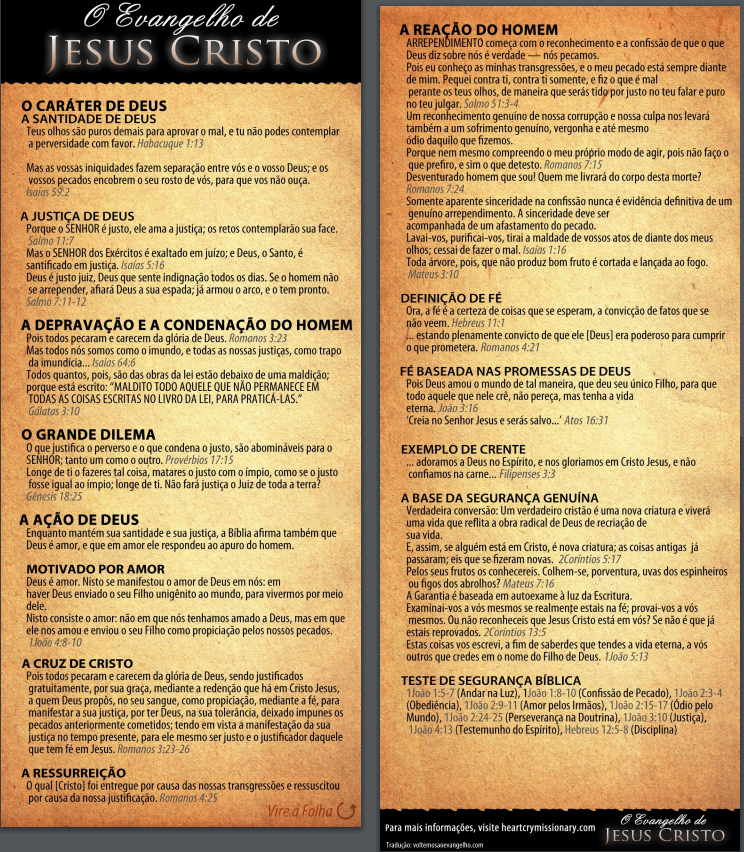 PLANO DE LEITURA ANUAL DA BÍBLIA0102030405060708091011121314151617181920212223242526272829303132333435363738394041424344454647484950515253545556575859606162636465666768697071727374757677787980